Памятка «Осторожно, гололед!»	Гололед — это слой плотного льда, образовавшийся на поверхности земли, тротуарах, проезжей части улицы, на деревьях, проводах и т. д. при намерзании переохлажденного дождя и мороси (тумана).	Гололеду обычно сопутствуют близкая к нулю температура воздуха, высокая влажность, ветер. Корка намерзшего льда может достигать нескольких сантиметров. Гололёд — редкое явление природы по сравнению с гололедицей. 	Гололедица — скользкая дорога — это тонкий слой льда на поверхности земли, образующийся после оттепели или дождя в результате похолодания, а также замерзания мокрого снега и капель дождя. При гололеде значительно повышается риск получения уличных травм: ушибов, вывихов, переломов.	По данным медиков, в такие дни количество пострадавших увеличивается в 2 раза. Если в прогнозе погоды дается сообщение о гололеде или гололедице, примите меры для снижения вероятности получения травмы. Обратите внимание на свою обувь: подберите нескользящую обувь с подошвой на микропористой основе; если таковой не имеется, наклейте на подошву лейкопластырь или изоляционную ленту, можете натереть подошвы песком (наждачной бумагой); откажитесь в гололедицу от высоких каблуков. 	Как действовать при гололеде (гололедице):- смотрите себе под ноги, старайтесь обходить опасные места;- если ледяную «лужу» обойти невозможно, то передвигайтесь по ней, как лыжник, небольшими скользящими шажками;- наступать следует на всю подошву, ноги слегка расслабить в коленях;-руки по возможности должны быть свободны, старайтесь не носить тяжелые сумки, не держите руки в карманах - это увеличивает вероятность падения;- будьте предельно внимательным на проезжей части дороге: не торопитесь, и тем более не бегите;- старайтесь обходить все места с наклонной поверхностью;- пожилым людям рекомендуется использовать трость с резиновым наконечником или специальную палку с заостренными шипами;- если Вы поскользнулись, присядьте, чтобы снизить высоту падения;- в момент падения постарайтесь сгруппироваться, и, перекатившись, смягчить удар о землю;- не пытайтесь спасти вещи, которые несёте в руках;- не торопитесь подняться, осмотрите себя, нет ли травм, попросите прохожих людей помочь вам. 	Гололед зачастую сопровождается обледенением проводов линий электропередач, контактных сетей электротранспорта. Если вы увидели оборванные провода, сообщите  о месте обрыва по телефону 112.Помните! Особенно опасны падения на спину, вверх лицом, так как можно получить сотрясение мозга. При получении травмы обязательно обратитесь к врачу за оказанием медицинской помощи.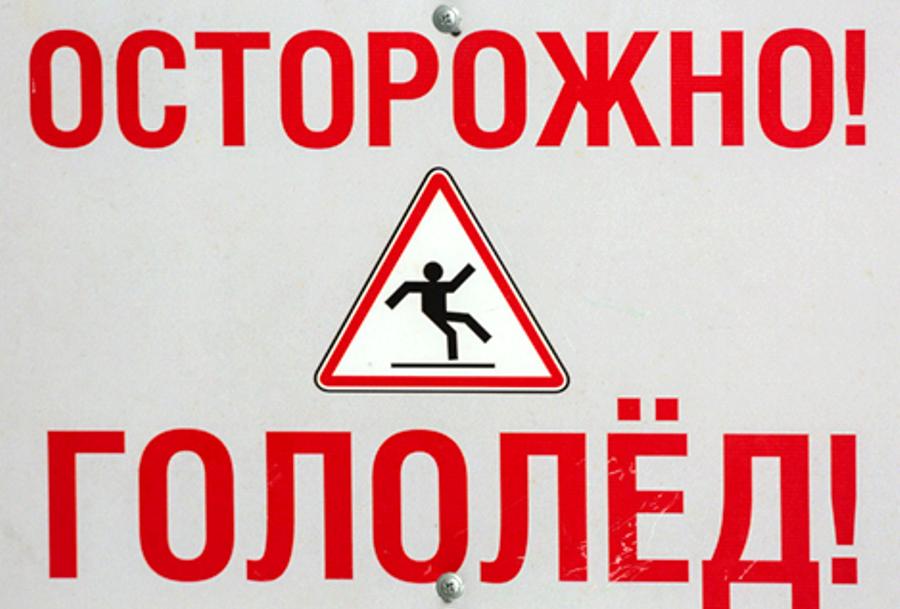 